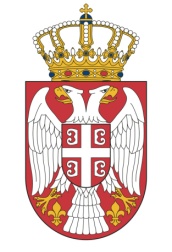 РЕПУБЛИКА СРБИЈАМИНИСТАРСТВО ЗА РАД, ЗАПОШЉАВАЊЕ, БОРАЧКА И СОЦИЈАЛНА ПИТАЊАЈАВНИ ПОЗИВ ЗА ПОДНОШЕЊЕ ЗАХТЕВА РАДИ УПУЋИВАЊА НА БАЊСКО-КЛИМАТСКИ ОПОРАВАКМинистарство за рад, запошљавање, борачка и социјална питања, на основу Закона о  правима бораца, војних инвалида, цивилних инвалида рата и чланова њихових породица („Службени гласник РС”, број 18/20), Правилника о бањско-климатском опоравку („Службени гласник РС”, број 161/20) и Одлуке о расписивању Јавног позива за подношење захтева ради упућивања на бањско-климатски опоравак број: 580-02-373/1/2021-11 од 10.05.2021. године, расписује Јавни позив за подношење захтева ради упућивања на бањско-климатски опоравакСредства за овај позив у укупном износу од 25.000.000,00 динара обезбеђена су Законoм о буџету РС за 2021. годину („Службени гласник РС” бр.149/20  и 40/21), у оквиру раздела 30 - Министарство за рад, запошљавање, борачка и социјална питања, Програм 0904 - Борачко-инвалидска заштита, Функција 010 - Болест и инвалидност, Програмска активност 0001 - Права корисника борачко инвалидске заштите, Економска класификација 472 - Накнаде за социјалну заштиту из буџета. Предмет Јавног позива је упућивање војних инвалида, цивилних инвалида рата и корисника породичне инвалиднине на бањско-климатски опоравак, а у складу са опредељеним средствима и Одлуком о додели уговора број: 404-02-33/8/2021-22 од 06.05.2021. године.МЕДИЦИНСКЕ ИНДИКАЦИЈЕБАЊСКО И КЛИМАТСКО ЛЕЧЕЊЕ И ОПОРАВАК ОБУХВАТА:коришћење услуга на бази пансион дана. Пансион дан подразумева смештај на бази пуног пансиона (доручак и вечера по принципу шведског стола и ручак класично услуживање), у комфорним једнокреветним и двокреветним  собама са купатилом, са укљученом боравишном таксом и осигурањем корисника пансиона;здравствене услуге лечења које укључују преглед лекара специјалиста дијагностиковање и потребну терапију (лабораторијске анализе, балнеотерапија, физикална терапија...);  стационирано-болничко лечење коришћењем природно лековитих фактора тј. термоминералних и минералних вода које су по свом саставу и хемијским својствима специфичне за лечење  обољења предметне партије и свакодневно коришћење базена са минералном водом.ПОДНОСИОЦИ ЗАХТЕВА МОГУ БИТИ:Војни инвалиди, цивилни инвалиди рата и корисници породичне инвалиднине који су лечени од следећих болести: болести желуца, болести црева, болести јетре, болести жучне кесе и жучних путева, болести бубрега и мокраћних путева,  болести локомоторног апарата, болести метаболизма и ендокрине болести, болести периферног и централног нервног система и  коронарне болести. Чланство у борачко-инвалидским удружењима није услов за подношење захтева.КРИТЕРИЈУМИ ПО КОЈИМА ЋЕ СЕ УТВРДИТИ ЛИСТА КОРИСНИКА ЗА УПУЋИВАЊЕ НА БАЊСКО-КЛИМАТСКИ ОПОРАВАК*Максималан број бодова је 105ПОТРЕБНА ДОКУМЕНТАЦИЈА:Решење надлежног органа о признатом својству или праву,Последњи извештај лекара специјалисте (одговарајуће гране специјализације), не старији од годину данаПОЖЕЉНА ДОКУМЕНТАЦИЈА:Фотокопија личне карте (односно за личне карте са чипом, извучени подаци из чипа)НАЧИН ПОДНОШЕЊА ЗАХТЕВАЗахтеви се подносе Министарству за рад, запошљавање, борачка и социјална питања, Сектору за борачко-инвалидску заштиту, на адресу: Македонска 4, Београд. На коверти обавезно треба назначити „Захтев – бањско-климатски опоравак”.РОК ЗА ПОДНОШЕЊЕ ЗАХТЕВАЗахтеви ће бити разматрани по пристизању, а упућивање корисника на бањско-климатски опоравак ће се вршити до попуњавања капацитета, односно реализације уговора. Рок за подношење захтева је 15.09.2021. године. ЗАХТЕВ ЗА УПУЋИВАЊЕ НА БАЊСКО-КЛИМАТСКИ  ОПОРАВАК*Обавезно попунити сва пољаПрилог:Потребна документацијаРешење надлежног органа о признатом својству или праву,Последњи извештај лекара специјалисте (одговарајуће гране специјализације), не старији од годину данаПожељна документација:Фотокопија личне карте (односно за личне карте са чипом, извучени подаци из чипа)ПартијаУслуга бањског лечења за потребе лечења следећих болести:1болести желуца, болести црева, болести јетре, болести жучне кесе и жучних путева, болести бубрега и мокраћних путева2болести локомоторног апарата3болести метаболизма и ендокрине болести4болести периферног и централног нервног система5коронарне болестиКРИТЕРИЈУМБОДОВИЗДРАВСТВЕНО СТАЊЕОсновне болести или повреде10Погоршање постојећих болести или повреда20Новонастале болести које нарушавају опште здравствено стање (укључујући и прележани COVID 19)30ИНДЕКС ПРИДРУЖЕНИХ БОЛЕСТИ00152103154 и више20ГРУПА  ИНВАЛИДИТЕТАI група5II група10III група15IV група20V група25VI група30VII група35VIII група40IX група45X група50КОРИСНИК ПОРОДИЧНЕ ИНВАЛИДНИНЕКорисник породичне инвалиднине5ИМЕ И ПРЕЗИМЕ подносиоца захтеваЈМБГАДРЕСА УЛИЦА И БРОЈГРАД/ОПШТИНА/МЕСТОКОНТАКТ ТЕЛЕФОН МОБИЛНИКОНТАКТ ТЕЛЕФОН ФИКСНИ________________________________________________________датумпотпис подносиоца захтева